  SYMBOLY  VIDINEJE R BERB OBCE – tvorí červený štít, v ktorom zo zlatej oblej pažite vyrastajú tri zlaté klasy, nad ktorými sa vznášajú tri zlaté hviezdy.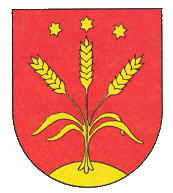 VLAJKA	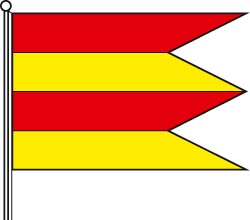 OBECNÁ VLAJKA má podobu štyroch pozdĺžnych červeno-žltých pruhov, ukončená je tromi cípmi. Farebnosť pruhov na vlajke je daná farbami obecného erbu.Vyfarbi si erb.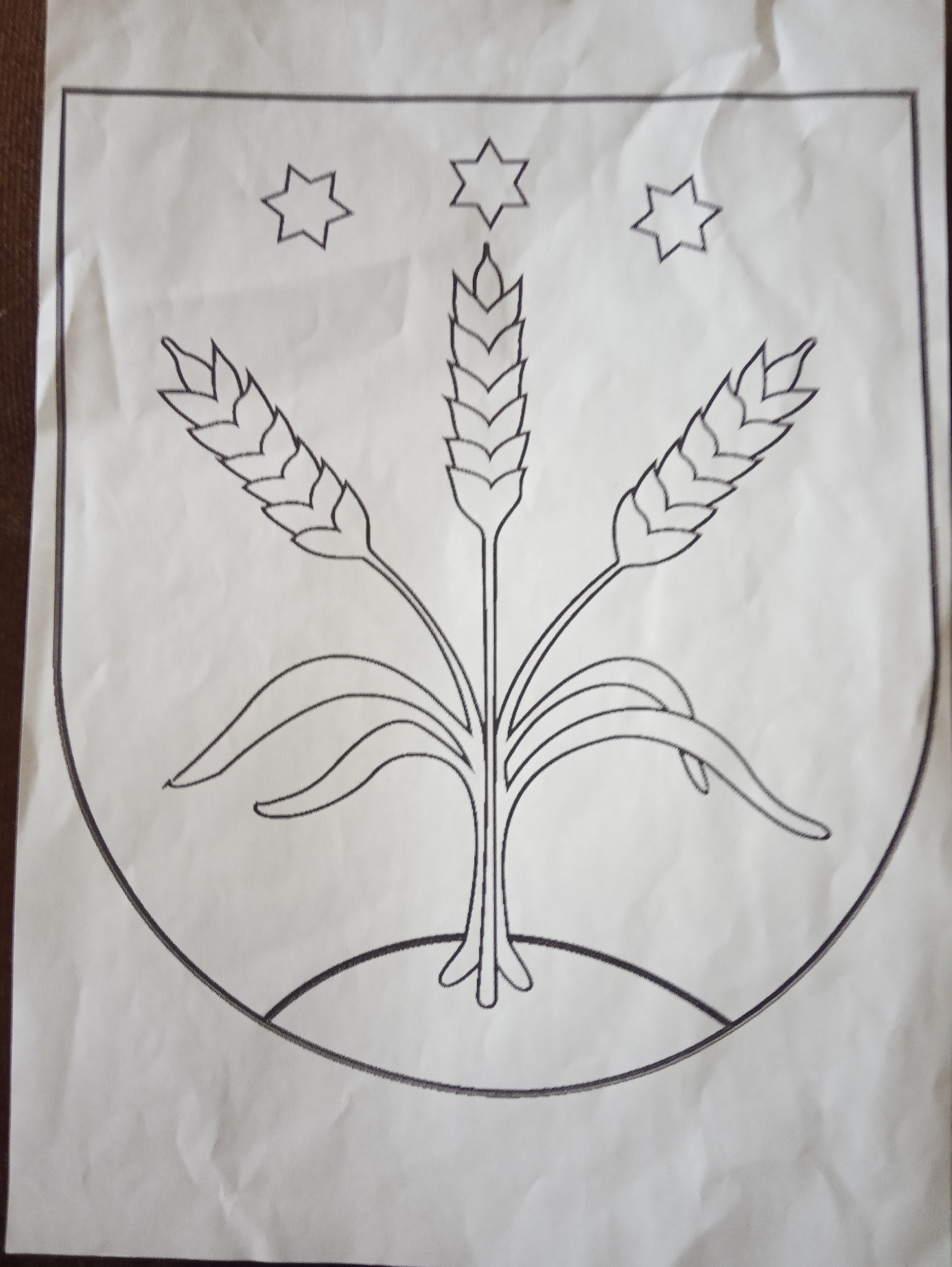 Vyfarbi si vlajku.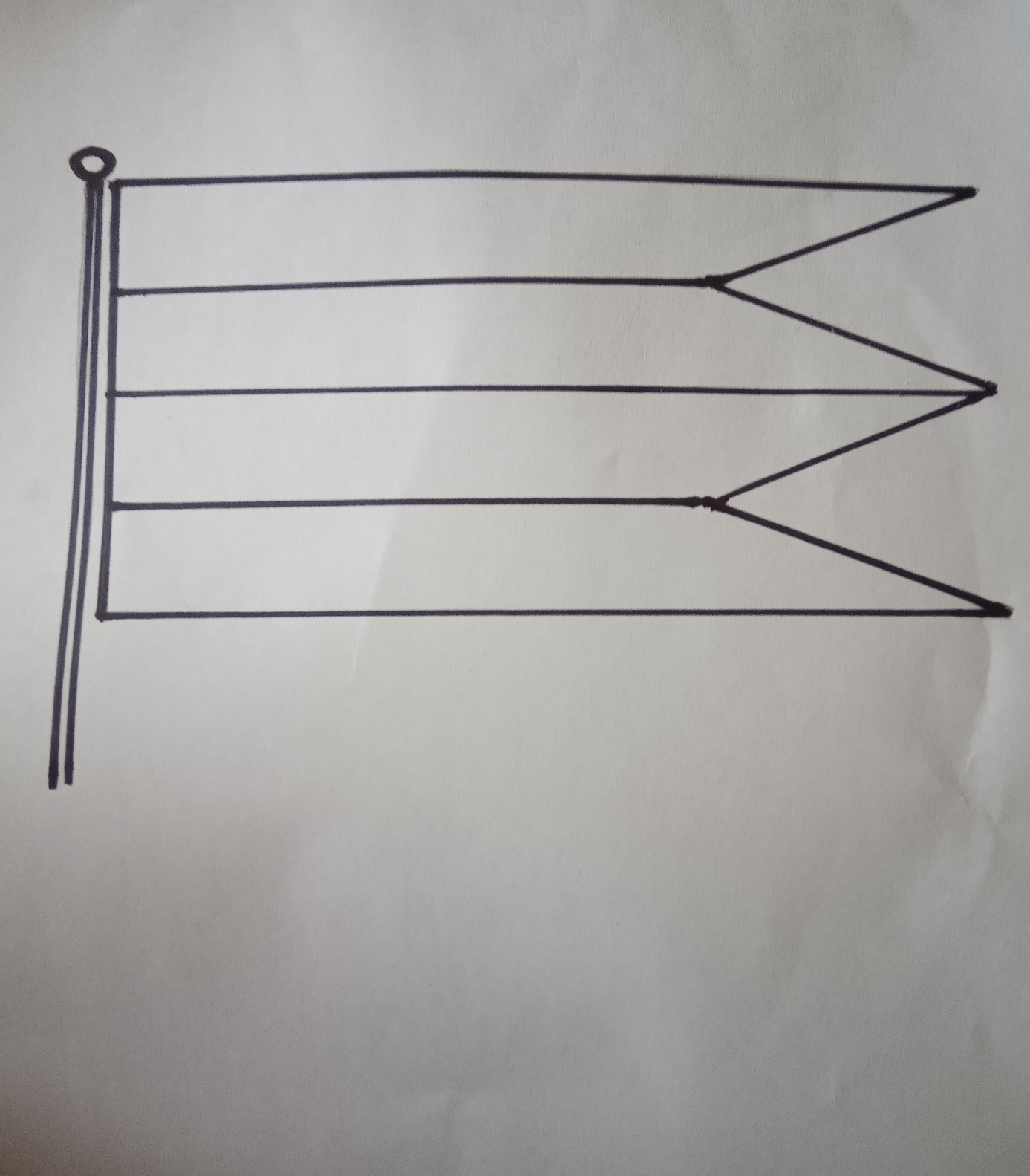 